TREASURER REPORTS WITH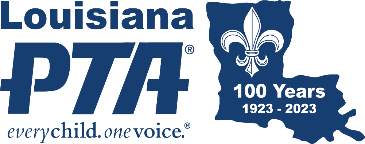 SAMPLE REPORTSRobert’s Rules of Order specifies that the Treasurer is responsible for making regular budget and activity reports to the leadership and the General Membership of the PTA. The budget is approved by the membership, and they have a right to see that the board is spending within those guidelines. Whenever there is an Executive Committee, Board of Directors, or a General Membership meeting, the Treasurer is obligated to present a report on the financial status of the unit. Reports must be given for all accounts, not just the checking account. Whatever record keeping system the Treasurer uses should provide all information necessary to prepare the activity and budget comparison reports. Samples of reports are at the end of this section.Activity ReportThere is no set format for the Activity Report, but it should include the date, the current balance, and the balance, expenses, and deposits from the last report. Depending on the size and composition of the membership, the Treasurer might need to provide more information, such as a list of all checks written since the previous report and all deposits made since the last report including their source. Budget Comparison ReportThe Budget Comparison Report consists of a copy of the budget with three additional columns, an “actual expense,” “actual income,” and a “remaining or variance” column which shows how much the PTA is short or over in each category. This format provides a detailed analysis of exactly how the PTA’s actual income and expenses compare to the approved budget and indicates if there is a problem in any category. Unless provisions are made otherwise in the Bylaws or when the budget is approved, no budget expense item may be exceeded without authorization from the PTA membership.DistributionCopies of the reports should be distributed to the members in attendance when possible. For a General Membership meeting, the information may be posted on a bulletin board or throughout the meeting room. The reports should not be adopted but filed for the auditor or audit committee. They do not need a motion to be accepted. A copy should be placed with the minutes as well as in the Treasurer’s Binder.Annual ReportAt the close of a unit’s fiscal year, the Treasurer prepares an Annual Report. The Treasurer makes a preliminary report to the membership at the annual meeting. This report is for information only and is not officially adopted. The report becomes official after the Audit Report is adopted by the membership. Normally, this takes place at the first business meeting of the new fiscal year. The Treasurer's Annual Report and the Audit Report are filed with the permanent financial records after the adoption of the Audit Report.*Total income reported on the IRS tax filings for Membership Dues is the net amount, excluding the Louisiana PTA and National PTA dues portions.*Total income reported on the IRS tax filings for Membership Dues is the net amount, excluding the Louisiana PTA and National PTA dues portions. SAMPLE BUDGET XYZ PTSASAMPLE BUDGET XYZ PTSASAMPLE BUDGET XYZ PTSASAMPLE BUDGET XYZ PTSA July 1, 2022 – June 30, 2023 July 1, 2022 – June 30, 2023 July 1, 2022 – June 30, 2023 July 1, 2022 – June 30, 2023FundraisingBudgeted IncomeBudgeted ExpenseBudget NetColor Run$20,000-$10,000$10,000Uniforms$15,000-$7,500$7,500Shake Days$5,000-$2,000$3,000Grants$2,000 $0$2,000Donations$750 $0$750Fundraising Totals$42,750-$19,500$23,250Student & Parent ProgramsBudgeted IncomeBudgeted ExpensesBudget NetReflections Program$0-$100-$100Breakfast of Champions$0-$500-$500Talent Show$800-$500$300Project Graduation$0-$1,000-$1,000Health Supplies$0-$200-$200Mental Health Speaker$0-$1,000-$1,000Grandparents Bingo$200-$1,500-$1,300Welcome Packets$0-$250-$250Newsletter$0-$250-$250Hospitality$0-$250-$250Student & Parent Programs Totals$1,000-$5,550-$4,550Teacher, School & CommunityBudgeted IncomeBudgeted ExpensesBudget NetStaff Welcome Lunch$0-$1,500-$1,500Staff Snack Days$0-$400-$400Teacher Spirit Cart$0-$400-$400Staff Appreciation Week$0-$1,000-$1,000Library Literacy Program$0-$2,500-$2,500Beautification$0-$1,000-$1,000School Technology$0-$7,500-$7,500Teacher Mini Grants$0-$3,000-$3,000Adopt-a-PTA$0-$1,000-$1,000Teacher, School & Community Totals$0-$18,300-$18,300AdministrativeBudgeted IncomeBudgeted ExpensesBudget NetAIM Insurance$0-$500-$500Banking Fees & Interest$50-$100-$50Leadership & Training$0-$500-$500*Membership Dues$2,200-$1,250$950PTA Office Supplies$0-$1,000-$1,000Start Up Funds$5,000-$5,000$0Carry Forward & Ending Balances$12,978-$12,090$888Zoom$0-$188-$188Administrative Totals$20,228-$20,628-$400Grand Totals$63,978-$63,978$0SAMPLE COMPARISON BUDGET XYZ PTSASAMPLE COMPARISON BUDGET XYZ PTSASAMPLE COMPARISON BUDGET XYZ PTSASAMPLE COMPARISON BUDGET XYZ PTSASAMPLE COMPARISON BUDGET XYZ PTSASAMPLE COMPARISON BUDGET XYZ PTSASAMPLE COMPARISON BUDGET XYZ PTSASAMPLE COMPARISON BUDGET XYZ PTSA May 22, 2023 May 22, 2023 May 22, 2023 May 22, 2023 May 22, 2023 May 22, 2023 May 22, 2023 May 22, 2023FundraisingActual IncomeBudgeted IncomeActual ExpenseBudgeted ExpenseActual NetBudget NetMore/-LessColor Run$18,977$20,000-$8,498-$10,000$10,479$10,000$479Uniforms$12,320$15,000-$6,349-$7,500$5,971$7,500-$1,529Shake Days$3,589$5,000-$1,850-$2,000$1,739$3,000-$1,261Grants$2,000$2,000$0$0$2,000$2,000$0Donations$850$750$0$0$850$750$100Fundraising Totals$37,736$42,750-$16,697-$19,500$21,039$23,250-$2,211Student & Parent ProgramsActual IncomeBudgeted IncomeActual ExpenseBudgeted ExpenseActual NetBudget NetMore/-LessReflections Program$0$0-$95-$100$95-$100-$5Breakfast of Champions$0$0-$496-$500$496-$500-$4Talent Show$775$800-$478-$500$1,253$300$1,553Project Graduation$0$0-$1,000-$1,000$1,000-$1,000$0Health Supplies$0$0-$182-$200$182-$200-$18Mental Health Speaker$0$0-$1,000-$1,000$1,000-$1,000$0Grandparents Bingo$210$200-$1,488-$1,500$1,698-$1,300$398Welcome Packets$0$0-$250-$250$250-$250$0Newsletter$0$0-$250-$250$250-$250$0Hospitality$175$0-$249-$250$424-$250$174Student & Parent Programs Totals$1,160$1,000-$5,488-$5,550$6,648-$4,550$2,098Teacher, School & CommunityActual IncomeBudgeted IncomeActual ExpenseBudgeted ExpenseActual NetBudget NetMore/-LessStaff Welcome Lunch$0$0-$1,483-$1,500-$1,483-$1,500$17Staff Snack Days$0$0-$389-$400-$389-$400$11Teacher Spirit Cart$0$0-$400-$400-$400-$400$0Staff Appreciation Week$0$0-$939-$1,000-$939-$1,000$61Library Literacy Program$500$0-$2,500-$2,500-$2,000-$2,500$500Beautification$0$0-$1,000-$1,000-$1,000-$1,000$0School Technology$0$0-$7,410-$7,500-$7,410-$7,500$90Teacher Mini Grants$0$0-$2,200-$3,000-$2,200-$3,000$800Adopt-a-PTA$0$0-$1,000-$1,000-$1,000-$1,000$0Teacher, School & Community Totals$500$0-$17,321-$18,300-$16,821-$18,300$1,479AdministrativeActual IncomeBudgeted IncomeActual ExpenseBudgeted ExpenseActual NetBudget NetMore/-LessAIM Insurance$0$0-$488-$500-$488-$500$12Banking Fees & Interest$22$50-$78-$100-$56-$50-$6Leadership & Training$0$0-$325-$500-$325-$500$175Membership Dues$2,390$2,200-$837-$1,250$1,554$950$604PTSA Office Supplies$0$0-$212-$250-$212-$250$38Start Up Funds$0$5,000$0-$5,000$0$0$0Carry Forward & Ending Balances$12,978$12,978-$12,090-$12,840$888$138$750Zoom$0$0-$188-$188-$188-$188$0Administrative Totals$15,390$20,228-$14,218-$20,628$1,173-$400$1,573Grand Totals$54,786$63,978-$53,724-$63,978$12,039$0$2,939